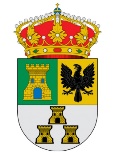 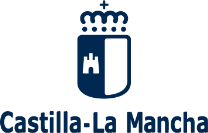 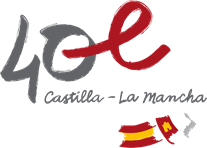 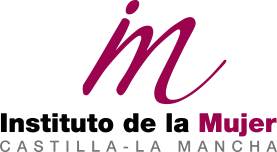 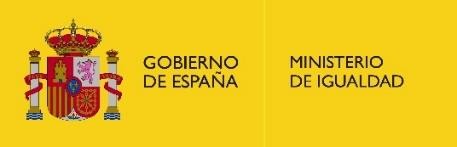 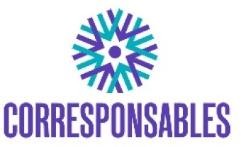 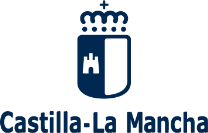 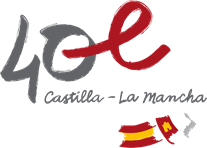                                                                                                         Ayto. La RecuejaMODELO DE SOLICITUD PLAN CORRESPONSABLES:AUTORIZO al personal cuidador/a para que tome las medidas oportunas en caso de urgencia o accidente, durante su estancia, cuando no sea posible la comunicación previa con las personas responsables del/de la menor.Me comprometo a comunicar al personal cuidador/a, si mi hijo/a presenta temperatura mayor o igual a 37.5ºC, tos, diarreas u otras sintomatología sugerente de enfermedad por Coronavirus hasta la identificación y resolución del proceso infeccioso. Así como a seguir las indicaciones de aislamiento dictadas por su pediatra para la contención del virus.PADRE/ MADRE O TUTOR/A	    Fdo.:		                      En La Recueja, a      de                    de 2022                                                 SRA. ALCALDESA DEL AYUNTAMIENTO DE LA RECUEJA Nombre  y apellidos: En calidad de:        Padre          Madre          Representante Legal   Nombre  y apellidos: En calidad de:        Padre          Madre          Representante Legal   Nombre  y apellidos: En calidad de:        Padre          Madre          Representante Legal  N.º DNI:N.º DNI:N.º DNI: Teléfono:E mail: Dirección:   Dirección:   Dirección:   Otros teléfonos de contacto:        Nº de teléfono:                                                         Parentesco:    Nº de teléfono:                                                         Parentesco: Otros teléfonos de contacto:        Nº de teléfono:                                                         Parentesco:    Nº de teléfono:                                                         Parentesco: Otros teléfonos de contacto:        Nº de teléfono:                                                         Parentesco:    Nº de teléfono:                                                         Parentesco: Días y horas en las que solicita el servicio:   Lunes       Martes       Miércoles       Jueves       Viernes       Horario:  De 10  a 13 h (total 3 h/día)  Horas que solicita:  Días y horas en las que solicita el servicio:   Lunes       Martes       Miércoles       Jueves       Viernes       Horario:  De 10  a 13 h (total 3 h/día)  Horas que solicita:  Días y horas en las que solicita el servicio:   Lunes       Martes       Miércoles       Jueves       Viernes       Horario:  De 10  a 13 h (total 3 h/día)  Horas que solicita: Nombre y apellidos:  Fecha de nacimiento: 